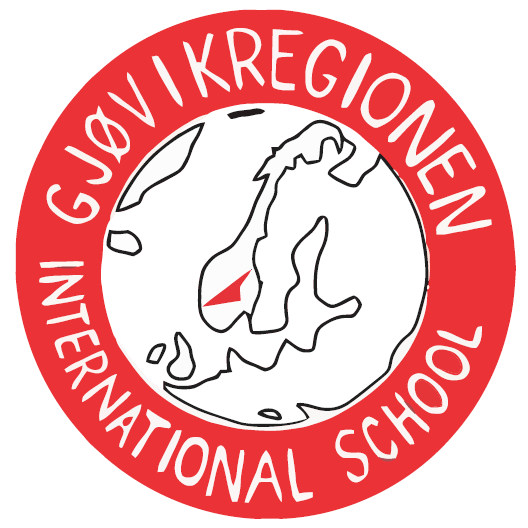 Further to an earlier email, we are pleased to remind you that Winter Activities Day has been scheduled to take place on 21 February 2020 at Øverby. We are still looking for parent volunteers to lead groups of skiers. A big thank you goes to the two volunteers to date. However, we need more support to be able to organize the activities. Please inform your child’s homeroom teacher by the end of today if you are available on 21 February between 9:45am and 11:30am. Please ensure all items have been collected from the school’s lost and found by 1:30pm this Thursday. They can be found in the entrance area. Items that have not been collected by the deadline will be disposed of.Following last year’s success, GIS will host another MYP Winter Formal this Friday from 6:00pm to 9:00pm. The school will provide pizza and each grade level is responsible for contributing something as per the attached poster. We look forward to an evening of fun!This is a reminder that our winter break starts on 22 February 2020. Please ensure your child’s locker/cubby is empty by then so that it can be cleaned during the break. Please note that 2 March is a Professional Development Day for GIS staff. Therefore, there are no classes on 2 March. They resume on 3 March.If you have any questions about the matters below, please contact the relevant person:Taxi  (GIS)		Dennis Wanda		dennis.wanda@gjovikis.no Taxi/bus		Ingrid Raasholm		ingrid.raasholm@gjovik.kommune.no (Kommune)School nurse	Kristin Bratland 		Kristin.Bratland@gjovik.kommune.no Swimming		Ragnar Görögh		ragnar.gorogh@gjovikis.no SFO 			Deepika Senthilkumar	sfo@gjovikis.no 